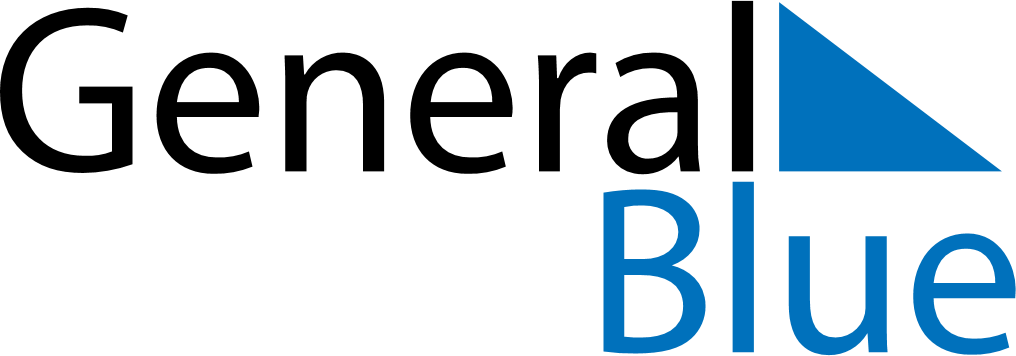 February 2018February 2018February 2018San MarinoSan MarinoSundayMondayTuesdayWednesdayThursdayFridaySaturday12345678910Feast of Saint Agatha111213141516171819202122232425262728